2019年度ブラックスタート電源提出様式2019年9月4日北海道電力株式会社（１）　契約申込書（様式１）年　　月　　日契　約　申　込　書北海道電力株式会社　取締役常務執行役員　　藪下　裕己　殿　　　　　　　　　　　　　　　　　　会社名　 　　　　　　　　代表者氏名　 　　　　　　印　北海道電力株式会社が公表した「2019年度ブラックスタート電源募集要綱」を承認し、下記のとおり申し込みます。記１．申込む契約ブラックスタート契約　２．対象発電機等（１）全系統ブラックスタート　　　　発電所（２）一部系統ブラックスタート　　　　　　　発電所　　対象系統：　　系統　３．契約期間　　　　　　　　年　　月　　日　～　　　　　年　　月　　日　４．提出書類　　（１）契約申込書（本書）　　（２）契約者の概要　　（３）発電設備の仕様　　（４）発電設備の主要運用値・起動停止条件　　（５）発電設備の運転実績について　　（６）運用条件に関わる事項（２）　契約者の概要（様式２）契約者の概要（作成にあたっての留意点）○業種は、証券コード協議会の定める業種別分類(33業種)に準拠してください。○契約主体が、合弁会社の場合や契約後に設立する新会社である場合は、代表となる事業者に加えて関係する事業者についても、本様式を提出してください。また、併せて会社概要を示した資料（パンフレット等）を添付してください。○資本金、売上高、総資産額、従業員数は、直前の決算期末の値（単独決算ベース）を記入してください。　　なお、契約後に新会社等を設立する場合は、契約時点で予定している資本金等を可能な限り記入してください。○契約者が適用する事業税課税標準について、○（マル）で囲んでください。（３－１）　発電設備の仕様（様式３－１）電源等の仕様（火力発電機）１．発電機の所在地（１）住所　　　　　　（２）名称　　　　　　　　　　発電所　　号発電機２．営業運転開始年月日　　　　　　　年　　月　　日３．使用燃料・貯蔵設備等（１）種類	　　　　　　　　　　　　　　　　　　　　　（２）発熱量	　　　　　　　　（kJ/t）（３）燃料貯蔵設備　　　　　総容量  　　　（kl)	タンク基数	　　  　 基	備蓄日数	　　　　 日分（100％利用率）（４）燃料調達計画４．発電機（１）種類（形式）	　　　　 （２）定格容量	　　　　　 　 　 　　　　kVA	（３）定格電圧	　　　　　　　　 　　　kV（４）連続運転可能電圧(定格比）  　　％　～　　　%	（５）定格力率	　　　　　　　　 　　　％	（６）周波数	　　　　　    　 50Hz（７）連続運転可能周波数　　　　 　　Hz　～　　　Hz５．熱効率（LHV)、所内率（１）発電端熱効率　　　　　 ％	（２）送電端熱効率　　　　　 ％	（３）所内率　　　　　　  　 ％	６．その他機能の有無（１）FCB運転機能	有　・　無（２）OP運転機能	有　・　無（３）ＤＳＳ機能	有　・　無○発電機の性能（発電機容量機能、専用線オンライン信号を送信する機能）を証明する書類を添付してください。（３－２）　発電設備の仕様（様式３－２）電源等の仕様（水力発電機）１．発電機の所在地（１）住所	　　　　　　　　　　　　　　　　　　　　　　　　　　　（２）名称　　　　　 　 　　　　発電所　　号発電機２．営業運転開始年月日　　　　　　年　　月　　日３．最大貯水容量（発電所単位で記載）　　　　　（10³㎥）４．発電機（１）種類（形式）	　　　　　 　　式　　　　　　　　　　　	（２）定格容量	　　　　　　　　　 　　　　  kVA（３）定格電圧	　　　　　　　　　 　　 ｋV（４）連続運転可能電圧（定格比）　 　　％　～　　　％（５）定格力率	　　　　　　　　　 　　 ％	（６）周波数	　　　　　　　　   50 Hz（７）連続運転可能周波数　　　　　 　　Hz　～　　　Hz ５．所内率　　　　　　　 ％	６．その他機能の有無（１）ポンプアップ　　　　　　　有　・　無（２）可変速運転機能　　　　　　有　・　無（３）調相運転機能　　　 　　　 有　・　無○発電機の性能（発電機容量機能、専用線オンライン信号を送信する機能）を証明する書類を添付してください。（４－１）　発電設備の主要運用値・起動停止条件（様式４－１）火力発電機の場合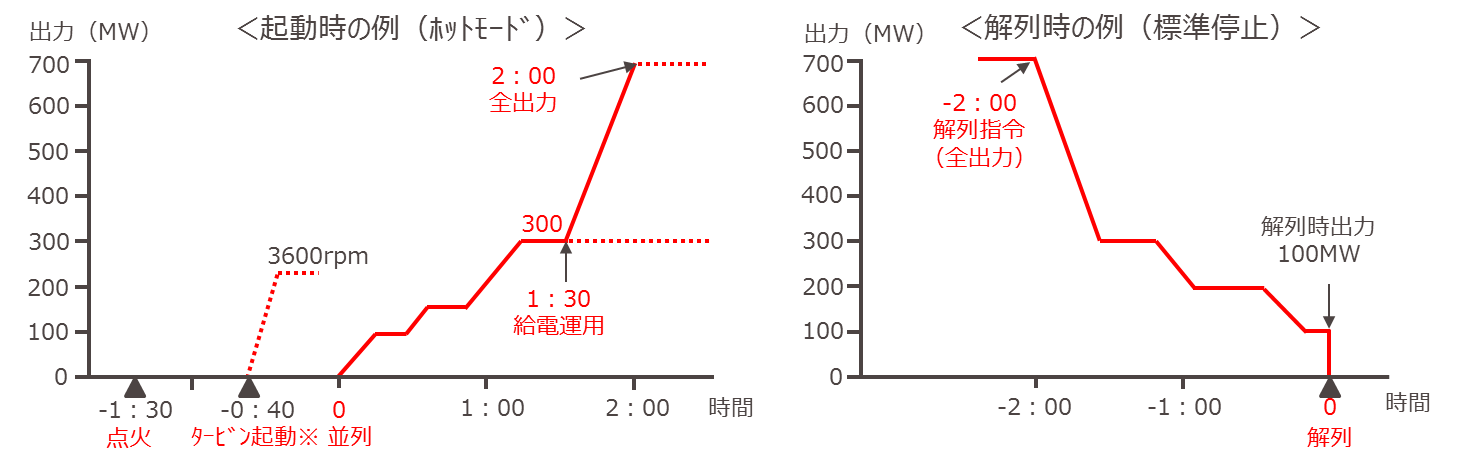 （４－２）　発電設備の主要運用値・起動停止条件（様式４－２）水力発電機の場合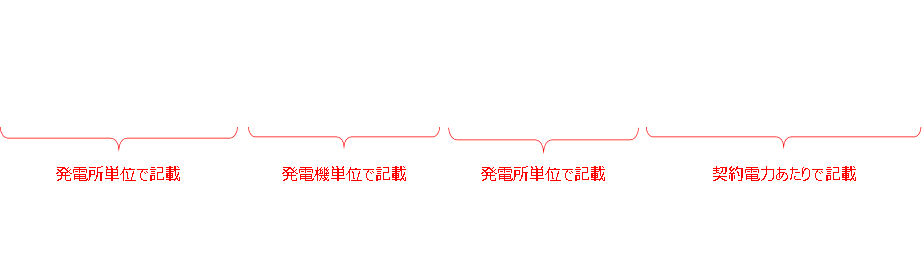 ※揚水式水力発電所の場合に記入してください。（５）　発電設備の運転実績について（様式５）発電設備の運転実績について　　　　　　　　　　　　　　　　　　　　　　　　　　　　　　　　　　　　　　　　　　　　　○発電所の運転実績（前年度実績）について記入してください。○定期検査の実施実績について記入してください。（６）　運用条件に関わる事項（様式６）運用条件に関わる事項会社名業種本社所在地設立年月日　　　　年　　月　　日資本金（円）売上高（円）総資産額（円）従業員数（人）事業税課税標準収入金課税　・　所得課税発電機名認可最大出力(MW)起動起動起動起動起動起動起動起動起動停止停止停止停止その他制約その他制約発電機名認可最大出力(MW)区分停止時間(h)指令～フル出力（並列時間基準）（時間）指令～フル出力（並列時間基準）（時間）指令～フル出力（並列時間基準）（時間）指令～フル出力（並列時間基準）（時間）指令～フル出力（並列時間基準）（時間）給電運用給電運用標準停止（時間）標準停止（時間）冷却停止（時間）冷却停止（時間）運転可能時間起動可能回数発電機名認可最大出力(MW)区分停止時間(h)起動指令ボイラ点火ﾀｰﾋﾞﾝ起動※並列定格出力並列から出力(MW)定格出力~解列解列時出力(MW)定格出力~解列解列時出力(MW)運転可能時間起動可能回数ベリーホットホット・・・・・・･･･・・・・・・・・・・・・・・・・・発電所名認可最大出力(MW)最低出力(揚水動力※)(MW)使用水量(㎥/s)発電・揚水容量発電・揚水容量発電・揚水容量発電・揚水容量揚水総合効率(%)※貯水池名称貯水池容量(103㎥)フル発電可能時間10時間継続可能出力(MW)揚発供給力(MW)※指令~並列時間(min)指令~並列時間(min)発電所名認可最大出力(MW)最低出力(揚水動力※)(MW)使用水量(㎥/s)号機発電(MW)揚水(MW)※使用水量(㎥/s)揚水総合効率(%)※貯水池名称貯水池容量(103㎥)フル発電可能時間10時間継続可能出力(MW)揚発供給力(MW)※指令~並列時間(min)指令~並列時間(min)発電所名認可最大出力(MW)最低出力(揚水動力※)(MW)使用水量(㎥/s)号機発電(MW)揚水(MW)※使用水量(㎥/s)揚水総合効率(%)※貯水池名称貯水池容量(103㎥)フル発電可能時間10時間継続可能出力(MW)揚発供給力(MW)※発電揚水※(　　　)　　　　電源等名称出 力　／　総使用量　　　　　　　　kW営業使用開始年月　　　　年   　　月運 転 年 数　　年 　　ヶ月 (　　　　年　月末時点)総発電電力量／総使用電力量　　　　　　kWh(　　　　年　月末時点)設備利用率※約　　％計画停止の時期および期間等運転管理体制給電指令対応システムその他